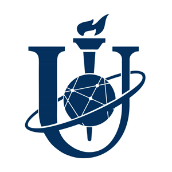 Міністерство освіти і науки УкраїниСУМСЬКИЙ ДЕРЖАВНИЙ УНІВЕРСИТЕТШановні колеги!Центр розвитку кадрового потенціалу Сумського державного університету запрошує педагогічних, науково-педагогічних та інших працівників взяти участь у програмі підвищення кваліфікації «Microsoft Office Word & Excel для роботи та навчання».Період проведення: 10.07-14.07.2023 р.Робоча мова: українська.Форма участі: дистанційна.Загальний обсяг: 30 годин (8 аудиторних годин).Тематичний план:1. Робота з текстовим редактором Microsoft Word.2. Робота з табличним процесором Microsoft Excel.3. Застосування додатків Google для роботи із документами Microsoft Word та  Microsoft  Excel.4. Використання хмарних сервісів Microsoft 365.Вартість: 500 грн.Документ про підвищення кваліфікації: свідоцтвоРеєстрація до 04.07.2023 р. за посиланням:https://docs.google.com/forms/d/e/1FAIpQLSfFJesL5zXKQ_sF6xr-8FuRhdWT60E52RTL5m2GrEyXz896Aw/viewform  Викладач: Юрій ДЕРЕВ’ЯНКО,  кандидат економічних наук, доцент, старший викладач  кафедри економіки, підприємництва та бізнес-адміністрування, консультант по роботі з додатками та прикладними економічними продуктами.Координатор: Горета Любов В’ячеславівна, методист центру розвитку кадрового потенціалу, e-mail: L.goreta@crkp.sumdu.edu.ua, тел. (050) 617-09-42.